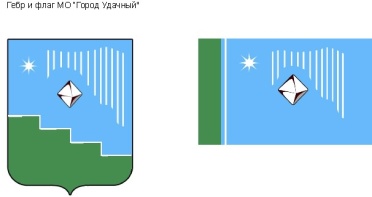 Российская Федерация (Россия)Республика Саха (Якутия)Муниципальное образование «Город Удачный»Городской Совет депутатов III созывXXXI СЕССИЯРЕШЕНИЕ« 30» сентября 2015 года                                                                                                   № 31-2О рассмотрении обращения Главы города МО «Город Удачный» А.В. Приходько, и.о. директора ПТВС АК «АЛРОСА» (ПАО) С.А. Дадычина  по вопросу снижения арендных платежей за объекты муниципальной собственности – сети ТВС на 2015 год.Заслушав и рассмотрев обращение Главы города А.В. Приходько (вх. № 60 от 26.08.2015), и.о. директора ПТВС АК «АЛРОСА» (ПАО) С.А. Дадычина  по вопросу снижения арендных платежей за объекты муниципальной собственности – сети ТВС на 2015, городской Совет депутатов  МО «Город Удачный» решил:Одобрить обращение Главы города по  вопросу снижения арендных платежей за объекты инженерно - технического обеспечения (сети ТВС). 2. Специалистам  администрации МО «Город Удачный» сформировать проект решения о снижении арендных платежей за объекты инженерно - технического обеспечения (сети ТВС) для рассмотрения на очередной сессии городского Совета депутатов. При подготовке проекта учесть вопрос определения направления всех финансовых средств, получаемых за аренду сетей ТВС.3. Рекомендовать администрации МО «Город Удачный»  при оформлении договора аренды заключить договор субаренды ПТВС АК «АЛРОСА» (ПАО) с организациями, имеющими сети инженерно - технического обеспечения в арендуемых коллекторах.4. Опубликовать (обнародовать) настоящее решение в порядке, установленном Уставом МО «Город Удачный».5. Настоящее решение вступает в силу со дня его официального опубликования (обнародования).6. Контроль исполнения настоящего решения возложить на комиссию по бюджету, налоговой политике, землепользованию, собственности (Цвеловская В.В.).  Председатель  городского Совета депутатов                                                                      А.Б. Тархов                        